IEEE P802.11
Wireless LANsDiscussion: Consider the following scenario, the AP obtains a TXOP to deliver the downlink frames. Meanwhile, one or more destination STAs may also have one or more delay-sensitive packets which needs to be sent to the AP as soon as possible. Normally, this STA has to wait the end of the current TXOP and then initiates the channel access by using the EDCA. This will degrade the delay performance. In order to reduce the delay, the More Data subfield in the Ack and Blockblock frames can be used to indicate whether there are frames which need to be transmitted to the AP as soon as possible. Then the AP can send a trigger frame to get the buffer status.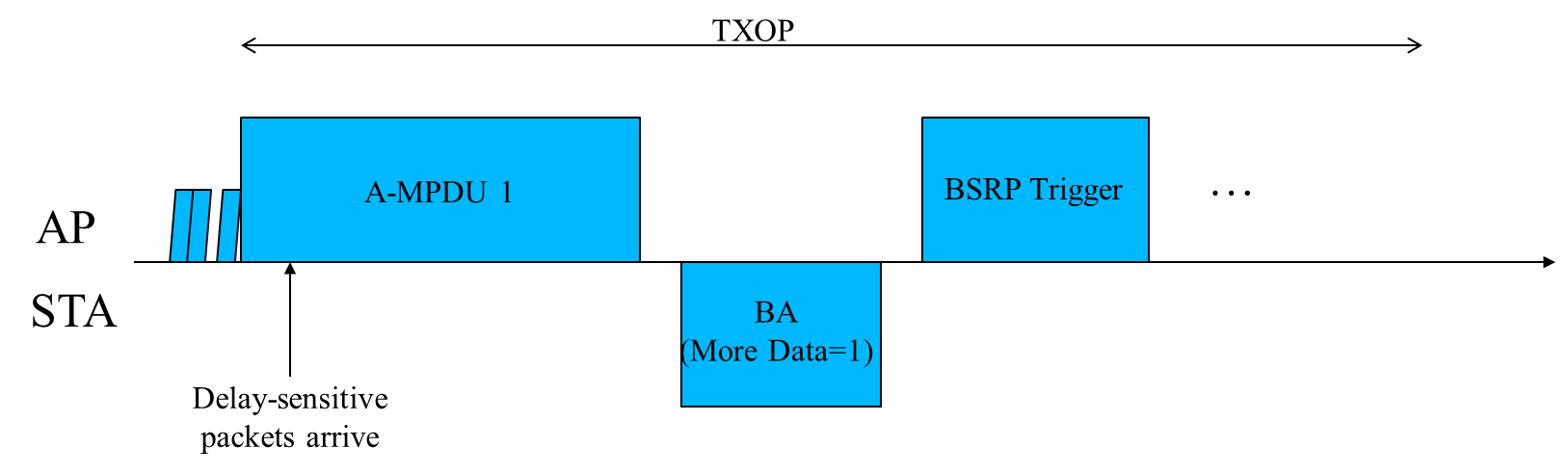 More Data subfieldTGbe editor: Insert the following paragraph after the second paragraph of this subclause as follows:Use of More Data subfield by an MLDTGbe editor: Insert the following paragraphs after the last paragraph of this subclause as follows:9.4.1.17 QoS Info fieldTGbe editor: Change the following paragraph as follows: (11ax)An HE AP sets the More Data Ack subfield to 1 to indicate that it can generate individually addressed Ack and BlockAck frames with the More Data bit in the Frame Control field equal to 1; otherwise, the AP sets the More Data Ack subfield to 0. For a non-HE AP, the More Data Ack subfield is reserved. TGbe editor: Change the following paragraph as follows: Non-AP non-HE STAs set the More Data Ack subfield to 1 to indicate that they can process Ack frames with the More Data bit in the Frame Control field equal to 1 and remain in the awake state. Non-AP HE STAs set the More Data Ack subfield to 1 to indicate that they can process Ack and BlockAck frames with the More Data bit in the Frame Control field equal to 1 and remain in the awake state. Non-AP STAs set the More Data Ack subfield to 0 otherwise.(11ax)  LB266 CR on More Data AckLB266 CR on More Data AckLB266 CR on More Data AckLB266 CR on More Data AckLB266 CR on More Data AckDate:  2022.07.05Date:  2022.07.05Date:  2022.07.05Date:  2022.07.05Date:  2022.07.05Author(s):Author(s):Author(s):Author(s):Author(s):NameCompanyAddressPhoneemailGuogang HuangHuawei TechnologiesF3-6-A124, Huawei Base, Bantian, Longgang, Shenzhen, Guangdong, China, 518129huangguogang1@huawei.comYuchen GuoHuawei TechnologiesYunbo LiHuawei TechnologiesYousi LinHuawei TechnologiesMing GanHuawei TechnologiesHuawei TechnologiesCIDCommenterPage.LineClause NumberCommentProposed ChangeResolution12317Guogang Huang1819.4.1.17To reduce the delay, the More Data subfield in the Ack and Blockblock frames can be used to indicate whether there are pending traffic which need to be transmitted to the AP as soon as possible. Then the AP can do the RDG operation, TXOP sharing or trigger the STA's uplink transmission.As in commentREVISEDAgreed in principle. The proposed More Data Ack can improve the delay performance of packets. Instructions to the editor:Please make the changes to the spec as shown in 11/22-1043r5